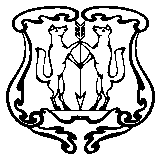 ЕНИСЕЙСКИЙ ГОРОДСКОЙ СОВЕТ ДЕПУТАТОВКрасноярского краяРЕШЕНИЕ«___»_________2023 г.               г. Енисейск                                    №______На основании статьи 10 Федерального закона от 21.12.2001 № 178-ФЗ «О приватизации государственного и муниципального имущества», руководствуясь статьями 30, 32, 52 Устава города Енисейска, Енисейский городской Совет депутатовРЕШИЛ:1. Внести изменения в прогнозный план приватизации (продажи) муниципального имущества города Енисейска на 2023 год и плановый период 2024-2025 годов, утвержденный Решением Енисейского городского Совета депутатов от 23.11.2022              № 25-263, изложить раздел 2 в редакции согласно приложению к настоящему Решению.	2.  Настоящее Решение вступает в силу со дня его официального опубликования в печатном средстве массовой информации «Информационный бюллетень города Енисейска Красноярского края» и подлежит размещению на официальном интернет-портале органов местного самоуправления города Енисейска. 3. Контроль за выполнением настоящего Решения возложить на комиссию по бюджету, муниципальной собственности и экономической политике. 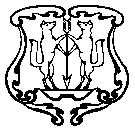 Пояснительная запискак проекту решения Енисейского городского совета депутатов«О внесении изменений в прогнозный план приватизации (продажи) муниципального имущества города Енисейска на 2023 год и плановый период 2024-2025 годов, утвержденный Решением Енисейского городского Совета депутатов от 23.11.2022 № 25-263»Общая характеристика состояния нормотворчества в сфере правового регулирования отношений, изложенных в проекте Прогнозный план приватизации (продажи) не является нормативным правовым актом, это - акт планирования приватизации объектов муниципальной собственности на предстоящий год и плановый период, в связи с чем характеристика состояния нормотворчества в сфере правового регулирования отношений не требуется.Обоснование необходимости принятия проектаВ соответствии со статьей 10 Положения о порядке планирования приватизации муниципального имущества, утвержденного Решением Енисейского городского Совета депутатов Красноярского края от 16 ноября 2016 № 13-131, предложение о включении дополнительно в прогнозный план приватизации текущего года объектов муниципального имущества из прогнозного плана приватизации истекшего года, приватизация которых не была осуществлена, вносятся на рассмотрение городского Совета в произвольной форме в течение I квартала текущего года..3. Развернутая характеристика целей и задач принятия проектаРеализация проекта позволит включить дополнительно в прогнозный план приватизации текущего года объектов муниципального имущества из прогнозного плана приватизации истекшего года, приватизация которых не была осуществлена. Позволит пополнить доходную часть бюджета города Енисейска и существенно уменьшить расходы бюджета города на содержание и сохранение, предотвращение разрушения объектов муниципальной собственности не соответствующих требованиям статьи 50 Федерального закона от 06.10.2003 № 131-ФЗ «Об общих принципах организации местного самоуправления в Российской Федерации». 	Основные отношения, регулируемые положением	Предлагаемый проект положения регулирует отношения, возникающие в процессе управления и распоряжения муниципальным имуществом. 	Комментарии к статьям проекта решенияВ проект включены следующие объекты, планируемые к реализации в 2023 году: - Нежилое здание, по адресу: г.Енисейск, Бограда, 36, 24:47:0000000:143, с земельным участком 24:47:0010263;- Нежилое здание, по адресу: г.Енисейск, Ленина, 94, 24:47:0010303:144, с земельным участком 24:47:0010303:381;- Нежилое здание, по адресу: г.Енисейск, Ленина, 94, 24:47:0010303:97, с земельным участком 24:47:0010303:6;- Нежилое здание, по адресу: г.Енисейск, Петровского, 15, 24:47:0010131:66, с земельным участком 24:47:0010131:144;- Нежилое помещение № 1, по адресу: г. Енисейск, ул. Ленина, 80, 24:47:0010306:100;- Нежилое помещение № 6, по адресу: г. Енисейск, ул. Ленина, 124, 24:47:0010134:123;- Нежилое помещение № 1, по адресу: г. Енисейск, ул. Красноармейская, 23, 24:47:0010213:71;- Транспортное средство - КО 510 (машина илососная);- Транспортное средство - ГАЗ 3307 (грузовой бортовой);- Транспортное средство - ГАЗ 2705 (грузовой фургон).	4. Место проекта в системе муниципальных правовых актов	Отношения, возникающие при приватизации муниципального имущества, и связанные с ними отношения по управлению муниципальным имуществом регулирует Федеральный закон от 21 декабря 2001 № 178-ФЗ «О приватизации государственного и муниципального имущества», что и закреплено в п. 1 ст. 3. В пункте 3 ст. 4 названного Закона установлено, что приватизация муниципального имущества осуществляется органами местного самоуправления самостоятельно в соответствии с законодательством РФ о приватизации. Имущество, подлежащее приватизации, должно быть включено в план приватизации, формирование которого регламентируется применительно к тому уровню властно-публичной организации, в собственности которого находится соответствующий имущественный объект (имущественные права).	5. Финансово-экономическое обоснование проекта	Уменьшение расходов бюджета города на содержание и сохранение, предотвращение разрушения объектов муниципальной собственности не соответствующих требованиям статьи 50 Федерального закона от 06.10.2003 №131-ФЗ «Об общих принципах организации местного самоуправления в Российской Федерации», а также пополнение доходной части бюджета города. 	6. Прогноз социально-экономических и иных последствий принятия проектаРеализация проекта позволит создать дополнительные условия привлечений инвестиции, а также формирования дополнительных доходов бюджета города.	7. Перечень правовых актов, требующих внесения в них изменений, приостановления их действия или признания утратившими силу: нет.	8. Информация об организациях и специалистах, подготовивших проект и пояснительную записку к нему:	Проект и пояснительная записка к нему подготовлены главным специалистом отдела земельно-имущественных отношений МКУ «Управление муниципальным имуществом города Енисейска» (Д.Е. Мунина).	Проект не содержит коррупциогенных факторов. 	Дублирования положений по отношению к ранее принятым нормативно-правовым актам в данной сфере не содержит.Руководитель МКУ «Управление муниципальным имуществом города Енисейска»                                                                       Н.В. СтепановаО внесении изменений в прогнозный план приватизации (продажи) муниципального имущества города Енисейска на 2023 год и плановый период 2024-2025 годов, утвержденный Решением Енисейского городского Совета депутатов от 23.11.2022         № 25-263Председатель городскогоСовета депутатовН.В. ЛобановаГлава города ЕнисейскаВ.В. НикольскийПриложение к Решению Енисейского городского Совета депутатов от _______ № ______Приложение к Решению Енисейского городского Совета депутатов от _______ № ______Раздел 2Раздел 2Раздел 2Раздел 2Раздел 2Перечень муниципального имущества, планируемого к приватизации 
в 2023 году и плановом периоде 2024 - 2025 годовПеречень муниципального имущества, планируемого к приватизации 
в 2023 году и плановом периоде 2024 - 2025 годовПеречень муниципального имущества, планируемого к приватизации 
в 2023 году и плановом периоде 2024 - 2025 годовПеречень муниципального имущества, планируемого к приватизации 
в 2023 году и плановом периоде 2024 - 2025 годовПеречень муниципального имущества, планируемого к приватизации 
в 2023 году и плановом периоде 2024 - 2025 годов1. Недвижимое имущество1. Недвижимое имущество1. Недвижимое имущество1. Недвижимое имущество1. Недвижимое имущество1.1. Объекты капитального строительства (здания) с земельными участками1.1. Объекты капитального строительства (здания) с земельными участками1.1. Объекты капитального строительства (здания) с земельными участками1.1. Объекты капитального строительства (здания) с земельными участками1.1. Объекты капитального строительства (здания) с земельными участками№ п/пНаименование, местонахождение, кадастровый номер объектаОбщая площадь (кв.м.)Способ приватизацииПредполагаемые сроки приватизации (год)1Нежилое здание (техническое здание № 52), по адресу: г.Енисейск-4, в/г 1 (4) 242,00Аукцион с открытой формой подачи предложений о цене20231Земельный участок, по адресу: г.Енисейск, Ленина, 24:47:0010501:2803231,00Аукцион с открытой формой подачи предложений о цене20232Нежилое здание (техническое здание № 152), по адресу: г.Енисейск-4, в/г 1 (4) 1480,00Аукцион с открытой формой подачи предложений о цене20233Нежилое здание (техническое здание № 153), по адресу: г.Енисейск-4, в/г 1 (4) 1480,00Аукцион с открытой формой подачи предложений о цене20234Нежилое здание (техническое здание № 157), по адресу: г.Енисейск-4, в/г 1 (4) 26,00Аукцион с открытой формой подачи предложений о цене20235Нежилое здание (техническое здание № 158), по адресу: г.Енисейск-4, в/г 1 (4) 62,00Аукцион с открытой формой подачи предложений о цене20236Нежилое здание (техническое здание № 346), по адресу: г.Енисейск-4, в/г 1 (4) 555,00Аукцион с открытой формой подачи предложений о цене20237Нежилое здание (техническое здание № 347), по адресу: г.Енисейск-4, в/г 1 (4) 152,00Аукцион с открытой формой подачи предложений о цене20238Нежилое здание (техническое здание № 348), по адресу: г.Енисейск-4, в/г 1 (4) 33,00Аукцион с открытой формой подачи предложений о цене20239Земельный участок, по адресу: г.Енисейск, Ленина, 24:47:0010501:281213732,00Аукцион с открытой * формой подачи предложений о цене202310Нежилое здание, по адресу: г.Енисейск, Бограда, 36 24:47:0000000:143126,90Аукцион с открытой формой подачи предложений о цене202310с земельным участком 24:47:0010263200,00Аукцион с открытой формой подачи предложений о цене202311Нежилое здание, по адресу: г.Енисейск, Ленина, 94 24:47:0010303:144529,20Продажа имущества посредством публичного предложения 202311с земельным участком 24:47:0010303:381836,20Продажа имущества посредством публичного предложения 202312Нежилое здание, по адресу: г.Енисейск, Ленина, 94 24:47:0010303:9785,60Продажа имущества посредством публичного предложения 202312с земельным участком 24:47:0010303:61058,00Продажа имущества посредством публичного предложения 202313Нежилое здание, по адресу: г.Енисейск, Петровского, 15 24:47:0010131:6681,00Продажа имущества посредством публичного предложения 202313с земельным участком 24:47:0010131:144162,80Продажа имущества посредством публичного предложения 20231.2. Объекты капитального строительства (помещения)1.2. Объекты капитального строительства (помещения)1.2. Объекты капитального строительства (помещения)1.2. Объекты капитального строительства (помещения)1.2. Объекты капитального строительства (помещения)№ п/пНаименование, местонахождение, кадастровый номер объектаОбщая площадь (кв.м.)Способ приватизацииПредполагаемые сроки приватизации (месяц)1Нежилое помещение № 1, по адресу: г. Енисейск, ул. Ленина, 80                               24:47:0010306:100105,50Продажа имущества посредством публичного предложения 20232Нежилое помещение № 6, по адресу: г. Енисейск, ул. Ленина, 124                            24:47:0010134:123121,50Продажа имущества посредством публичного предложения 20233Нежилое помещение № 1, по адресу: г. Енисейск, ул. Красноармейская, 23                            24:47:0010213:7196,60Аукцион с открытой формой подачи предложений о цене20231.3. Объекты незавершенного строительства с земельными участками1.3. Объекты незавершенного строительства с земельными участками1.3. Объекты незавершенного строительства с земельными участками1.3. Объекты незавершенного строительства с земельными участками1.3. Объекты незавершенного строительства с земельными участками№ п/пНаименование, местонахождение, кадастровый номер объектаОбщая площадь (кв.м.)Способ приватизацииПредполагаемые сроки приватизации (месяц)-----2. Движимое имущество (транспортные средства)2. Движимое имущество (транспортные средства)2. Движимое имущество (транспортные средства)2. Движимое имущество (транспортные средства)2. Движимое имущество (транспортные средства)№ п/пМарка и заводской номер движимого имуществаДата изготовленияСпособ приватизацииПредполагаемые сроки приватизации (месяц)1Транспортное средство - КО 510 (машина илососная)2009Продажа имущества посредством публичного предложения 20232Транспортное средство - ГАЗ 3307 (грузовой бортовой)1992Продажа имущества посредством публичного предложения 20233Транспортное средство - ГАЗ 2705 (грузовой фургон)1997Продажа имущества посредством публичного предложения 20233. Муниципальные предприятия3. Муниципальные предприятия3. Муниципальные предприятия3. Муниципальные предприятия3. Муниципальные предприятия№ п/пМарка и заводской номер движимого имуществаДата изготовленияСпособ приватизацииПредполагаемые сроки приватизации (месяц)-----*земельный участок подлежит разделуземельный участок подлежит разделуземельный участок подлежит разделуземельный участок подлежит разделуАдминистрациягорода ЕнисейскаКрасноярского краяМуниципальное казенное учреждение «Управление муниципальным имуществом г. Енисейска»Бабкина ул.,18 г. Енисейск, 663180факс: 8-39195-2-24-35Телефон: 8-39195-2-24-35E-mail: enis_kumi@mail.ru01.02.2023 г. № ОТ- 109Председателю Енисейского городского Совета депутатовН.В.ЛобановойАдминистрациягорода ЕнисейскаКрасноярского краяМуниципальное казенное учреждение «Управление муниципальным имуществом г. Енисейска»Бабкина ул.,18 г. Енисейск, 663180факс: 8-39195-2-24-35Телефон: 8-39195-2-24-35E-mail: enis_kumi@mail.ru01.02.2023 г. № ОТ- 109